                    Špeciálne menu dňa: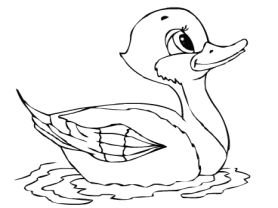 Kačací vývar + plnené pečené kačacie stehno, červená kapusta, karlovarský knedlík + štrúdľa =9,90 €Denné menu 12.11. – 16.11.2018Denné menu 12.11. – 16.11.2018Denné menu 12.11. – 16.11.2018Denné menu 12.11. – 16.11.2018Denné menu 12.11. – 16.11.2018Denné menu 12.11. – 16.11.2018Denné menu 12.11. – 16.11.2018Denné menu 12.11. – 16.11.2018Denné menu 12.11. – 16.11.2018Denné menu 12.11. – 16.11.2018PondelokPondelokPondelokPondelokPondelokPondelokPondelokPondelokHubová polievka Hubová polievka Hubová polievka Hubová polievka Hubová polievka Hubová polievka Hubová polievka Hubová polievka 1,3,71. Pečené bravčové rebrá, hranolky1. Pečené bravčové rebrá, hranolky1. Pečené bravčové rebrá, hranolky1. Pečené bravčové rebrá, hranolky1. Pečené bravčové rebrá, hranolky1. Pečené bravčové rebrá, hranolky1. Pečené bravčové rebrá, hranolky1. Pečené bravčové rebrá, hranolky8,00 €72. Kurací steak na anglickej zeleninke, ryža, hranolky2. Kurací steak na anglickej zeleninke, ryža, hranolky2. Kurací steak na anglickej zeleninke, ryža, hranolky2. Kurací steak na anglickej zeleninke, ryža, hranolky2. Kurací steak na anglickej zeleninke, ryža, hranolky2. Kurací steak na anglickej zeleninke, ryža, hranolky2. Kurací steak na anglickej zeleninke, ryža, hranolky2. Kurací steak na anglickej zeleninke, ryža, hranolky4,20 €3. Špagety s bazalkovým pestom, parmezán 3. Špagety s bazalkovým pestom, parmezán 3. Špagety s bazalkovým pestom, parmezán 3. Špagety s bazalkovým pestom, parmezán 3. Špagety s bazalkovým pestom, parmezán 3. Špagety s bazalkovým pestom, parmezán 3. Špagety s bazalkovým pestom, parmezán 3. Špagety s bazalkovým pestom, parmezán 4,20 €1,3,74.FITNES: Rizoto s hokaido krémom, kurací steak, parmezán4.FITNES: Rizoto s hokaido krémom, kurací steak, parmezán4.FITNES: Rizoto s hokaido krémom, kurací steak, parmezán4.FITNES: Rizoto s hokaido krémom, kurací steak, parmezán4.FITNES: Rizoto s hokaido krémom, kurací steak, parmezán4.FITNES: Rizoto s hokaido krémom, kurací steak, parmezán4.FITNES: Rizoto s hokaido krémom, kurací steak, parmezán4.FITNES: Rizoto s hokaido krémom, kurací steak, parmezán5,00 €UtorokUtorokUtorokUtorokUtorokUtorokUtorokUtorokZeleninová polievka s karfiolomZeleninová polievka s karfiolomZeleninová polievka s karfiolomZeleninová polievka s karfiolomZeleninová polievka s karfiolomZeleninová polievka s karfiolomZeleninová polievka s karfiolomZeleninová polievka s karfiolom1. Pečené plnené kačacie stehno, červená kapusta, lokša1. Pečené plnené kačacie stehno, červená kapusta, lokša1. Pečené plnené kačacie stehno, červená kapusta, lokša1. Pečené plnené kačacie stehno, červená kapusta, lokša1. Pečené plnené kačacie stehno, červená kapusta, lokša1. Pečené plnené kačacie stehno, červená kapusta, lokša1. Pečené plnené kačacie stehno, červená kapusta, lokša1. Pečené plnené kačacie stehno, červená kapusta, lokša8,00 €2. Plnené karlovarské karé, zemiaková kaša, šalát2. Plnené karlovarské karé, zemiaková kaša, šalát2. Plnené karlovarské karé, zemiaková kaša, šalát2. Plnené karlovarské karé, zemiaková kaša, šalát2. Plnené karlovarské karé, zemiaková kaša, šalát2. Plnené karlovarské karé, zemiaková kaša, šalát2. Plnené karlovarské karé, zemiaková kaša, šalát2. Plnené karlovarské karé, zemiaková kaša, šalát4,20 €3. Kelový prívarok, pečená klobáska, zemiaková kaša3. Kelový prívarok, pečená klobáska, zemiaková kaša3. Kelový prívarok, pečená klobáska, zemiaková kaša3. Kelový prívarok, pečená klobáska, zemiaková kaša3. Kelový prívarok, pečená klobáska, zemiaková kaša3. Kelový prívarok, pečená klobáska, zemiaková kaša3. Kelový prívarok, pečená klobáska, zemiaková kaša3. Kelový prívarok, pečená klobáska, zemiaková kaša4,20 €4. FITNES: Gratinovaná zeleninka, kurací steak na grile, brusnicová omáčka4. FITNES: Gratinovaná zeleninka, kurací steak na grile, brusnicová omáčka4. FITNES: Gratinovaná zeleninka, kurací steak na grile, brusnicová omáčka4. FITNES: Gratinovaná zeleninka, kurací steak na grile, brusnicová omáčka4. FITNES: Gratinovaná zeleninka, kurací steak na grile, brusnicová omáčka4. FITNES: Gratinovaná zeleninka, kurací steak na grile, brusnicová omáčka4. FITNES: Gratinovaná zeleninka, kurací steak na grile, brusnicová omáčka4. FITNES: Gratinovaná zeleninka, kurací steak na grile, brusnicová omáčka5,00 €StredaStredaStredaStredaStredaStredaStredaStredaŠošovicová polievka Šošovicová polievka Šošovicová polievka Šošovicová polievka Šošovicová polievka Šošovicová polievka Šošovicová polievka Šošovicová polievka 1. Pečené plnené kačacie stehno, červená kapusta, lokša1. Pečené plnené kačacie stehno, červená kapusta, lokša1. Pečené plnené kačacie stehno, červená kapusta, lokša1. Pečené plnené kačacie stehno, červená kapusta, lokša1. Pečené plnené kačacie stehno, červená kapusta, lokša1. Pečené plnené kačacie stehno, červená kapusta, lokša1. Pečené plnené kačacie stehno, červená kapusta, lokša1. Pečené plnené kačacie stehno, červená kapusta, lokša8,00 €2. Vyprážaný bravčový rezeň, slovenský šalát2. Vyprážaný bravčový rezeň, slovenský šalát2. Vyprážaný bravčový rezeň, slovenský šalát2. Vyprážaný bravčový rezeň, slovenský šalát2. Vyprážaný bravčový rezeň, slovenský šalát2. Vyprážaný bravčový rezeň, slovenský šalát2. Vyprážaný bravčový rezeň, slovenský šalát2. Vyprážaný bravčový rezeň, slovenský šalát4,20 €3. Palacinky s horúcim ovocím, šľahačka3. Palacinky s horúcim ovocím, šľahačka3. Palacinky s horúcim ovocím, šľahačka3. Palacinky s horúcim ovocím, šľahačka3. Palacinky s horúcim ovocím, šľahačka3. Palacinky s horúcim ovocím, šľahačka3. Palacinky s horúcim ovocím, šľahačka3. Palacinky s horúcim ovocím, šľahačka4,20 €4. FITNES: Teľacie ragú na grilovanej zeleninke, parpadelle4. FITNES: Teľacie ragú na grilovanej zeleninke, parpadelle4. FITNES: Teľacie ragú na grilovanej zeleninke, parpadelle4. FITNES: Teľacie ragú na grilovanej zeleninke, parpadelle4. FITNES: Teľacie ragú na grilovanej zeleninke, parpadelle4. FITNES: Teľacie ragú na grilovanej zeleninke, parpadelle4. FITNES: Teľacie ragú na grilovanej zeleninke, parpadelle4. FITNES: Teľacie ragú na grilovanej zeleninke, parpadelle5,00 €ŠtvrtokŠtvrtokŠtvrtokŠtvrtokŠtvrtokŠtvrtokŠtvrtokŠtvrtokZemiaková na kysloZemiaková na kysloZemiaková na kysloZemiaková na kysloZemiaková na kysloZemiaková na kysloZemiaková na kysloZemiaková na kyslo1. Pečené plnené kačacie stehno, červená kapusta, lokša1. Pečené plnené kačacie stehno, červená kapusta, lokša1. Pečené plnené kačacie stehno, červená kapusta, lokša1. Pečené plnené kačacie stehno, červená kapusta, lokša1. Pečené plnené kačacie stehno, červená kapusta, lokša1. Pečené plnené kačacie stehno, červená kapusta, lokša1. Pečené plnené kačacie stehno, červená kapusta, lokša1. Pečené plnené kačacie stehno, červená kapusta, lokša8,00 €2. Pečená krkovička, kyslá kapusta, parená knedľa2. Pečená krkovička, kyslá kapusta, parená knedľa2. Pečená krkovička, kyslá kapusta, parená knedľa2. Pečená krkovička, kyslá kapusta, parená knedľa2. Pečená krkovička, kyslá kapusta, parená knedľa2. Pečená krkovička, kyslá kapusta, parená knedľa2. Pečená krkovička, kyslá kapusta, parená knedľa2. Pečená krkovička, kyslá kapusta, parená knedľa4,20 €1,3,73. Dukátové buchtičky s vanilkovým krémom, šľahačka3. Dukátové buchtičky s vanilkovým krémom, šľahačka3. Dukátové buchtičky s vanilkovým krémom, šľahačka3. Dukátové buchtičky s vanilkovým krémom, šľahačka3. Dukátové buchtičky s vanilkovým krémom, šľahačka3. Dukátové buchtičky s vanilkovým krémom, šľahačka3. Dukátové buchtičky s vanilkovým krémom, šľahačka3. Dukátové buchtičky s vanilkovým krémom, šľahačka4,20 €4.FITNES: Hovädzie varené na koreňovej zelenine, bataty kaša4.FITNES: Hovädzie varené na koreňovej zelenine, bataty kaša4.FITNES: Hovädzie varené na koreňovej zelenine, bataty kaša4.FITNES: Hovädzie varené na koreňovej zelenine, bataty kaša4.FITNES: Hovädzie varené na koreňovej zelenine, bataty kaša4.FITNES: Hovädzie varené na koreňovej zelenine, bataty kaša4.FITNES: Hovädzie varené na koreňovej zelenine, bataty kaša4.FITNES: Hovädzie varené na koreňovej zelenine, bataty kaša5,00 €PiatokPiatokPiatokPiatokPiatokPiatokPiatokPiatokVývar  Vývar  Vývar  Vývar  Vývar  Vývar  Vývar  Vývar  1. Pečené plnené kačacie stehno, červená kapusta, lokša1. Pečené plnené kačacie stehno, červená kapusta, lokša1. Pečené plnené kačacie stehno, červená kapusta, lokša1. Pečené plnené kačacie stehno, červená kapusta, lokša1. Pečené plnené kačacie stehno, červená kapusta, lokša1. Pečené plnené kačacie stehno, červená kapusta, lokša1. Pečené plnené kačacie stehno, červená kapusta, lokša1. Pečené plnené kačacie stehno, červená kapusta, lokša8,00 €2. Gordon blue, opekané zemiaky, šalát2. Gordon blue, opekané zemiaky, šalát2. Gordon blue, opekané zemiaky, šalát2. Gordon blue, opekané zemiaky, šalát2. Gordon blue, opekané zemiaky, šalát2. Gordon blue, opekané zemiaky, šalát2. Gordon blue, opekané zemiaky, šalát2. Gordon blue, opekané zemiaky, šalát4,20 €1,3,73. Penne s údeným, chrenová omáčka s hráškom3. Penne s údeným, chrenová omáčka s hráškom3. Penne s údeným, chrenová omáčka s hráškom3. Penne s údeným, chrenová omáčka s hráškom3. Penne s údeným, chrenová omáčka s hráškom3. Penne s údeným, chrenová omáčka s hráškom3. Penne s údeným, chrenová omáčka s hráškom3. Penne s údeným, chrenová omáčka s hráškom4,20 €74.FITNES: Grilovaný encián na listovom šaláte, brusnice, anketka4.FITNES: Grilovaný encián na listovom šaláte, brusnice, anketka4.FITNES: Grilovaný encián na listovom šaláte, brusnice, anketka4.FITNES: Grilovaný encián na listovom šaláte, brusnice, anketka4.FITNES: Grilovaný encián na listovom šaláte, brusnice, anketka4.FITNES: Grilovaný encián na listovom šaláte, brusnice, anketka4.FITNES: Grilovaný encián na listovom šaláte, brusnice, anketka4.FITNES: Grilovaný encián na listovom šaláte, brusnice, anketka5,00 €3Alergény:1- obilniny obsah. Lepok, 2- kôrovce a výr. z nich, 3-vajcia a výr. z nich, 4- ryby a výr. z nich, 1- obilniny obsah. Lepok, 2- kôrovce a výr. z nich, 3-vajcia a výr. z nich, 4- ryby a výr. z nich, 1- obilniny obsah. Lepok, 2- kôrovce a výr. z nich, 3-vajcia a výr. z nich, 4- ryby a výr. z nich, 1- obilniny obsah. Lepok, 2- kôrovce a výr. z nich, 3-vajcia a výr. z nich, 4- ryby a výr. z nich, 1- obilniny obsah. Lepok, 2- kôrovce a výr. z nich, 3-vajcia a výr. z nich, 4- ryby a výr. z nich, 1- obilniny obsah. Lepok, 2- kôrovce a výr. z nich, 3-vajcia a výr. z nich, 4- ryby a výr. z nich, 1- obilniny obsah. Lepok, 2- kôrovce a výr. z nich, 3-vajcia a výr. z nich, 4- ryby a výr. z nich, 1- obilniny obsah. Lepok, 2- kôrovce a výr. z nich, 3-vajcia a výr. z nich, 4- ryby a výr. z nich, 5-Arašidy a výr. z nich, 6-sója a výr. z nich, 7-Mlieko a výr. z nich, 8-orechy a výr. z nich, 9- zeler a výr. z nich, 5-Arašidy a výr. z nich, 6-sója a výr. z nich, 7-Mlieko a výr. z nich, 8-orechy a výr. z nich, 9- zeler a výr. z nich, 5-Arašidy a výr. z nich, 6-sója a výr. z nich, 7-Mlieko a výr. z nich, 8-orechy a výr. z nich, 9- zeler a výr. z nich, 5-Arašidy a výr. z nich, 6-sója a výr. z nich, 7-Mlieko a výr. z nich, 8-orechy a výr. z nich, 9- zeler a výr. z nich, 5-Arašidy a výr. z nich, 6-sója a výr. z nich, 7-Mlieko a výr. z nich, 8-orechy a výr. z nich, 9- zeler a výr. z nich, 5-Arašidy a výr. z nich, 6-sója a výr. z nich, 7-Mlieko a výr. z nich, 8-orechy a výr. z nich, 9- zeler a výr. z nich, 5-Arašidy a výr. z nich, 6-sója a výr. z nich, 7-Mlieko a výr. z nich, 8-orechy a výr. z nich, 9- zeler a výr. z nich, 5-Arašidy a výr. z nich, 6-sója a výr. z nich, 7-Mlieko a výr. z nich, 8-orechy a výr. z nich, 9- zeler a výr. z nich, 10-horčica a výr. z nich, 11- sezam a výr. z nich, 12-oxid siričitý a výr. z nich, 13- vlčí bôb a výr z neho, 14-mäkkýše a výr. z nich10-horčica a výr. z nich, 11- sezam a výr. z nich, 12-oxid siričitý a výr. z nich, 13- vlčí bôb a výr z neho, 14-mäkkýše a výr. z nich10-horčica a výr. z nich, 11- sezam a výr. z nich, 12-oxid siričitý a výr. z nich, 13- vlčí bôb a výr z neho, 14-mäkkýše a výr. z nich10-horčica a výr. z nich, 11- sezam a výr. z nich, 12-oxid siričitý a výr. z nich, 13- vlčí bôb a výr z neho, 14-mäkkýše a výr. z nich10-horčica a výr. z nich, 11- sezam a výr. z nich, 12-oxid siričitý a výr. z nich, 13- vlčí bôb a výr z neho, 14-mäkkýše a výr. z nich10-horčica a výr. z nich, 11- sezam a výr. z nich, 12-oxid siričitý a výr. z nich, 13- vlčí bôb a výr z neho, 14-mäkkýše a výr. z nich10-horčica a výr. z nich, 11- sezam a výr. z nich, 12-oxid siričitý a výr. z nich, 13- vlčí bôb a výr z neho, 14-mäkkýše a výr. z nich10-horčica a výr. z nich, 11- sezam a výr. z nich, 12-oxid siričitý a výr. z nich, 13- vlčí bôb a výr z neho, 14-mäkkýše a výr. z nich10-horčica a výr. z nich, 11- sezam a výr. z nich, 12-oxid siričitý a výr. z nich, 13- vlčí bôb a výr z neho, 14-mäkkýše a výr. z nich10-horčica a výr. z nich, 11- sezam a výr. z nich, 12-oxid siričitý a výr. z nich, 13- vlčí bôb a výr z neho, 14-mäkkýše a výr. z nich